APPEL A CANDIDATURE-Mastère Professionnel-Management Durable des Productions Agro-alimentaires          Il est porté  a la connaissance des étudiants titulaires de l’un des diplômes indiqués au tableau ci-dessous  que l’Institut Supérieur des Etudes Technologique de Sidi Bouzid organise  un concours pour la sélection des candidats pour le master  professionnel Management Durable des Productions Agro-alimentaires pour l’année universitaire 2017/2018 :Pièces à fournir et dates importantes :Fiche de candidature dûment remplie et imprimée auprès du site web de l'ISET de Sidi Bouzid: www.isetsbz.rnu.tn  Délais du 30/08/2017 au 13/09/2017 Les candidats seront appelés à compléter leurs dossiers de candidature par des copies des pièces justificatives :01 Copie certifiée conforme à l'originale du baccalauréat ou du diplôme équivalent,01 Copie certifiée conforme à l'originale de chaque diplôme obtenu,01 Copie conforme à l'originale du relevé de notes de chaque année universitaire,01 Copie des attestations de stages et de travail justifiant l'expérience professionnelle.01 copie de la CIN.Le  formulaire de candidature 02 photos d’identité01 attestation du retrait d’inscription ou de réorientation  (s’il y a lieu).Le dossier doit être envoyé par poste recommandé ou rapide à l’adresse suivante ou déposer au bureau d’ordre de l’établissement et ce avant le 13/10/2017 :La liste des candidats présélectionnés  pour un entretien oral sera publiée le 19 Septembre 2017 sur le site web de l'ISET de Sidi Bouzid.Etapes de sélectionRemarques importantesLe candidat fournissant de fausse(s) donnée(s) lors de l’enregistrement de sa candidature sur le site  web sera automatiquement éliminé. Aucune réclamation à ce propos ne sera étudiée quelles qu'en soient les raisons.Le candidat ne respectant pas  le calendrier, perd définitivement son droit à l’inscription en mastère.Les dossiers de candidatures doivent parvenir par courrier recommandé ou par rapide poste : Avant le 13 Septembre 2017, le cachet de la  poste faisant foi.        ParcoursCapacité  d’accueilDiplômes demandésManagement Durable des Productions Agro-alimentaires« MDPA »25Diplôme de Licence en génie des ProcédésDiplôme de Licence en AgronomieDiplôme de Licence en Sciences de la VieDiplôme de Licence en Sciences BiologiquesDiplôme de Licence en NutritionDiplôme de Maitrise en Science de la Vie et de la TerreDiplôme de Maitrise en Biologie                                                                                                                                                                                           Diplôme d'Ingénieur en Génie des Procédés, en Biologie et en Agronomie.Master en  Management Durable des Production Agro-alimentairesISET SIDI BOUZID  BP  377 route Gafsa km 1.5 SIDI BOUZID  9100Du 30/08/2017 au 13/09/2017Inscription sur le site web de l'ISET Envoi du dossier par poste ou dépôt au bureau d’ordre .   19/09/2017Affichage de la liste des étudiants présélectionnés pour l’entretien oral sur le site web de l'ISETDu 21/09/2017 au 22/09/2017Test de sélection, entretient oral23/09/2017Affichage de la liste finale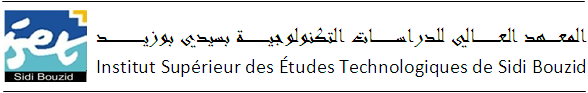 